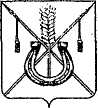 АДМИНИСТРАЦИЯ КОРЕНОВСКОГО ГОРОДСКОГО ПОСЕЛЕНИЯКОРЕНОВСКОГО РАЙОНАПОСТАНОВЛЕНИЕот 28.10.2020   		                                                  			  № 881г. КореновскО внесении изменений в постановление администрацииКореновского городского поселения Кореновского районаот 6 сентября 2017 года № 1660 «Об утверждении перечнямуниципального имущества, находящегося в собственностиКореновского городского поселения Кореновского района исвободного от прав третьих лиц (за исключением имущественныхправ субъектов малого и среднего предпринимательства), предназначенного для предоставления во владение и (или)в пользование субъектам малого и среднего предпринимательстваи организациям, образующим инфраструктуру поддержкисубъектов малого и среднего предпринимательства»(с изменениями от 31.10.2018 №1404)В соответствии с Федеральным законом от 24 июля 2007 года                                  № 209-ФЗ «О развитии малого и среднего предпринимательства в                   Российской Федерации», постановлением администрации Кореновского городского поселения Кореновского района от 22 октября 2018 года № 1368 «Об утверждении порядка формирования, ведения и обязательного опубликования перечня муниципального имущества, находящегося в собственности Кореновского городского поселения Кореновского района и свободного от прав третьих лиц (за исключением права хозяйственного ведения, права оперативного управления, а также имущественных прав субъектов малого и среднего предпринимательства), предназначенного для предоставления во владение и (или) в пользование субъектам малого и среднего предпринимательства и организациям, образующим инфраструктуру поддержки субъектов малого и среднего предпринимательства», в целях приведения в соответствие с нормами действующего законодательства администрация Кореновского городского поселения Кореновского района   п о с т а н о в л я е т:1. Внести в постановление администрации Кореновского городского поселения Кореновского района от 6 сентября 2017 года № 1660 «Об утверждении перечня муниципального имущества, находящегося в собственности Кореновского городского поселения Кореновского района и свободного от прав третьих лиц (за исключением имущественных прав субъектов малого и среднего предпринимательства), предназначенного для предоставления во владение и (или) в пользование субъектам малого и среднего предпринимательства и организациям, образующим инфраструктуру поддержки субъектов малого и среднего предпринимательства» (с изменениями от 31.10.2018 № 1404) следующее изменение:1.1. Приложение к постановлению изложить в новой редакции (прилагается).2. Отделу имущественных и земельных отношений администрации Кореновского городского поселения Кореновского района (Андреева) обеспечить размещение Перечня в Вестнике органов местного самоуправления Кореновского городского поселения Кореновского района и на официальном сайте администрации Кореновского городского поселения Кореновского района www.korenovsk-gorod.ru в установленные законодательством сроки.3. Общему отделу администрации Кореновского городского поселения Кореновского района (Питиримова) официально опубликовать настоящее постановление и обеспечить его размещение на официальном сайте администрации Кореновского городского поселения Кореновского района в информационно- телекоммуникационной сети «Интернет».4. Постановление вступает в силу со дня его подписания.ГлаваКореновского городского поселенияКореновского района                                                                                 М.О. ШутылевПЕРЕЧЕНЬмуниципального имущества, находящегося в собственностиКореновского городского поселения Кореновского района исвободного от прав третьих лиц (за исключением права хозяйственного ведения, права оперативного управления, а также имущественных прав субъектов малого и среднего предпринимательства) предназначенногодля предоставления во владение и (или) в пользование субъектаммалого и среднего предпринимательства и организациям, образующим инфраструктуру поддержки субъектов малого и среднегопредпринимательства»Начальник отделаимущественных и земельныхотношений администрацииКореновского городского поселения				            Г.Н. АндрееваПРИЛОЖЕНИЕк постановлению администрацииКореновского городского поселенияКореновского районаот 28.10.2020 № 881«ПРИЛОЖЕНИЕУТВЕРЖДЕНпостановлением администрацииКореновского городского поселенияКореновского районаот 06.09.2017 № 1660№ п/пНаименование имуществаАдрес (местоположение) имуществаИнвентарный номер имущества1контейнер 40-футовый стандартный   TGHU 4071946г. Кореновск,ул. Красная, 2001108520030162контейнер 40-футовый стандартный   CAXU 7009277г. Кореновск,ул. Красная, 2001108520030173факс Panasonic KX –FT988RU, год ввода в эксплуатацию - 2012г. Кореновск,ул. Красная, 4111013400062